RemitoSe utiliza este comprobante para ejecutar la entrega o remisión de los bienes vendidos. En él, la persona que recibe esos bienes deja constancia de su conformidad, y con ello queda concretado el derecho del vendedor a cobrar y la obligación del comprador a pagar. Sirve de base para la preparación de la factura.El remito se extiende por triplicado: el original firmado por el vendedor se entrega al adquirente; el duplicado, con la conformidad del comprador por los efectos que los ha recibido, queda en poder del vendedor y se destina ala sección facturación para que proceda a la emisión de la factura. Por último el triplicado permanece en la sección depósito par constancia de las mercaderías salidas. 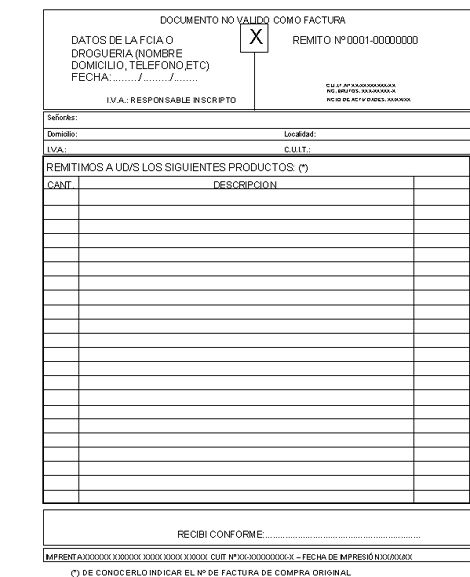 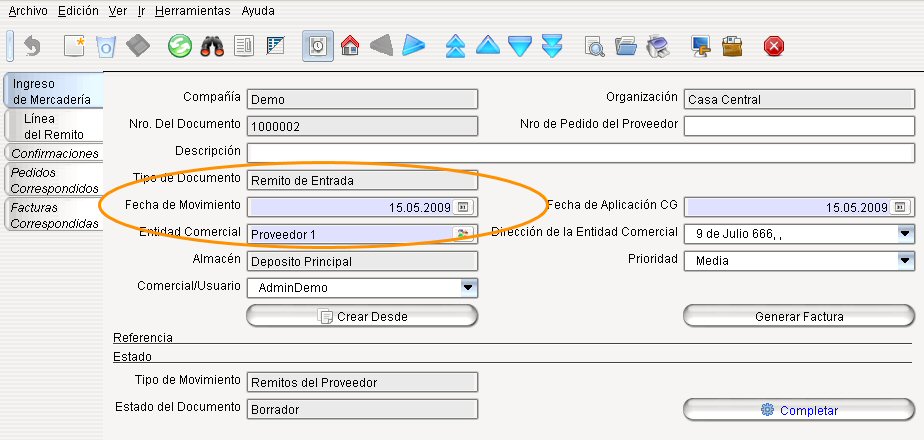 